SCIENCE FICTION FILMSChoose a Science Fiction film and find examples of:PostersTrailer screen shotsMerchandiseDVD coversWebsiteAny other promotion or marketing you can findSee the one below for an example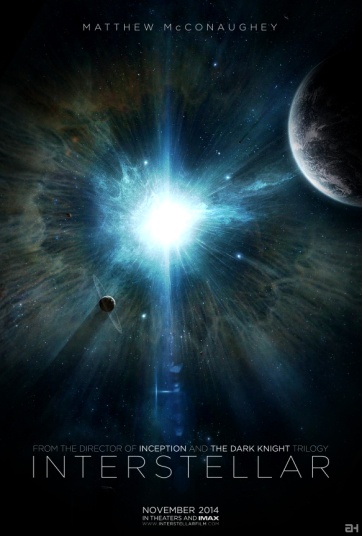 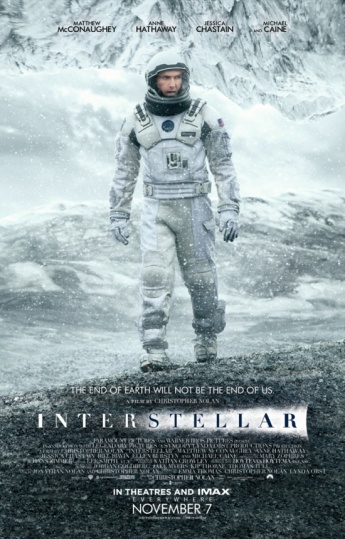 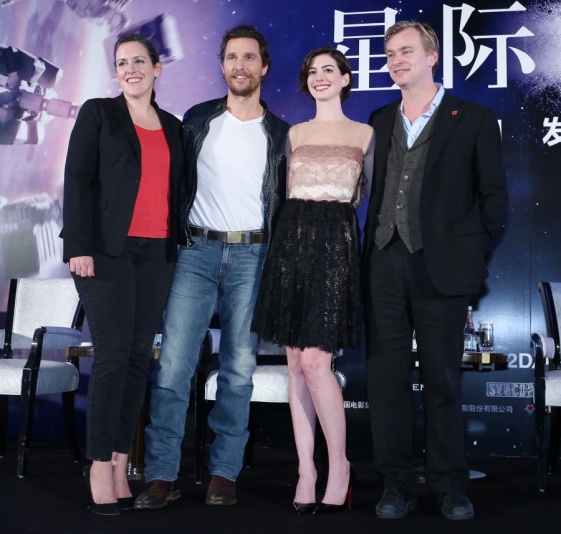 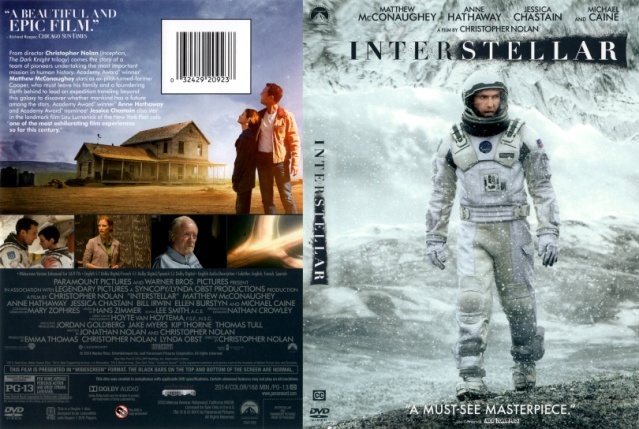 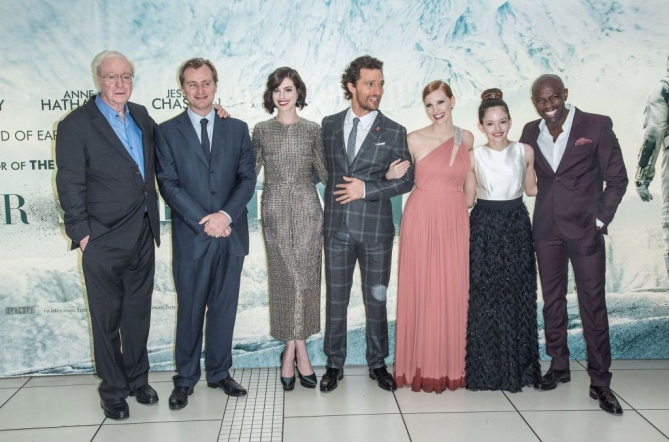 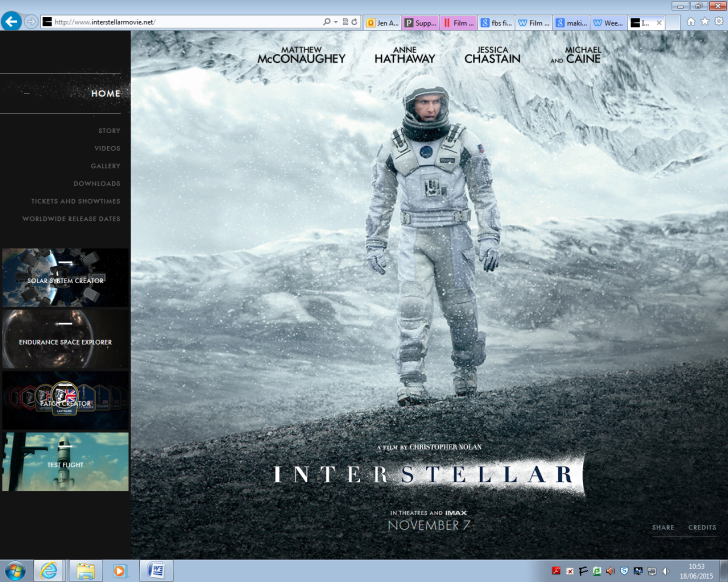 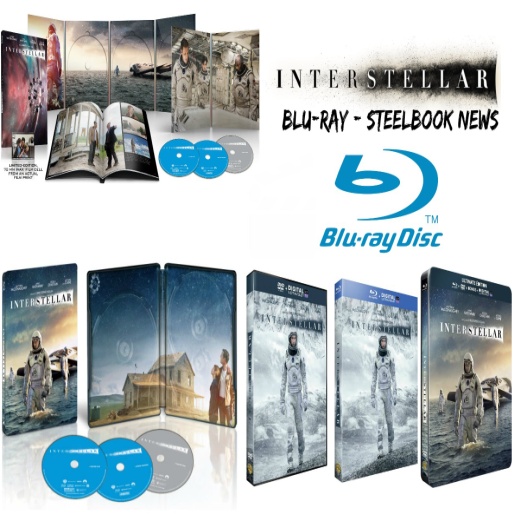 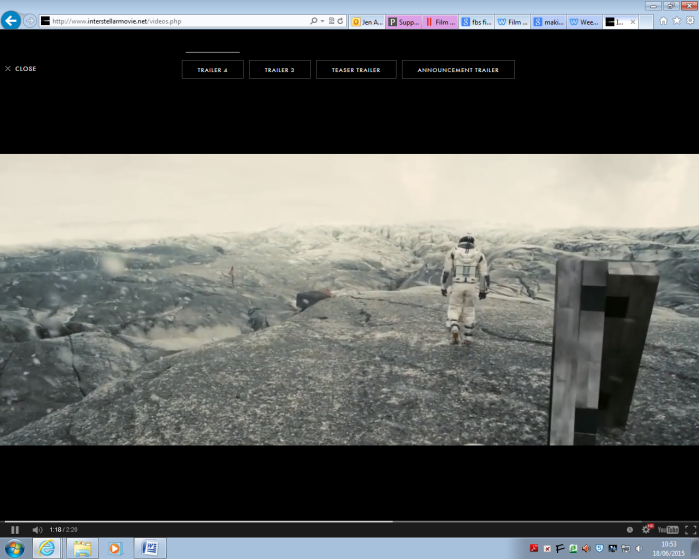 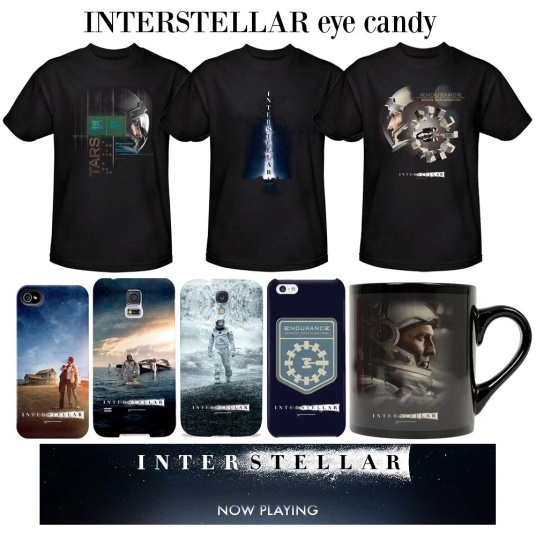 